	ПОВЫШЕНИЕ  КВАЛИФИКАЦИИ2018 – 2019  учебный год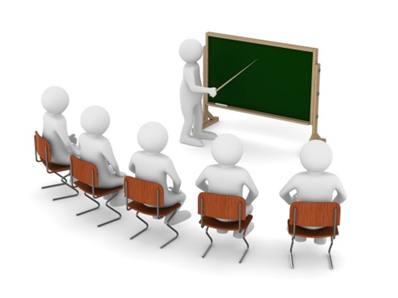 №п/пФ И ОНазвание курсовКо-во часовНа бюджетной основеНа бюджетной основеНа бюджетной основеНа бюджетной основе1.Щеголева Т.Г.«Познавательно-исследовательская деятельность экологического содержания в условиях реализации ФГОС»722.Буслаева А.В.«Познавательно-исследовательская деятельность экологического содержания в условиях реализации ФГОС»723.Булахова О.С.Дорожная карта коммуникативного развития педагогов ДОО»72На платной  основеНа платной  основеНа платной  основеНа платной  основе1.Митянина В.В.«Современные подходы к организации работы с детьми с ограниченными возможностями здоровья (ОВЗ) в дошкольных образовательных организациях в условиях реализации ФГОС»722.Самофалова Н.В.«Организация инклюзивного образования в условиях реализации ФГОС дошкольного образования для детей с ОВЗ»723.Куртюкина М.С.«Дошкольное образование: система управления качеством образования в условиях реализации ФГОС»724.Ермилова И.В.«Логопедия»72